Foreign Shorthair Cat Club of Sth Aust Inc.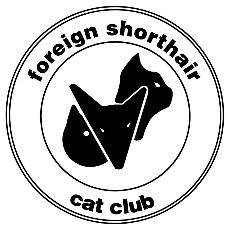 Membership ApplicationNAME:	ADDRESS:	PHONE:	EMAIL:	BREEDS OWNED:	PREFIX:	I/WE wish to apply for membership of the Foreign Shorthair Cat Club of Sth Aust Inc and upon acceptance of MY/OUR application, I/WE agree to abide by the Constitution and Rules of the Club.Type of membership:	_____	Single		_____	FamilyFOREIGN SHORTHAIR CAT CLUB OF STH AUST  INCAFFILIATED CLUB OF FELINE ASSOCIATION OF SA INC(FASA IS  A MEMBER BODY OF THE CO-ORDINATING CAT COUNCIL OF AUSTRALIA)*The FSCC holds monthly meetings from February to November inclusive, the Fullarton Park Community Centre (411 Fullarton Road, Fullarton) in the Howard Room.*Meetings are held on the 2nd Tuesday of each month at 7.30pm.*All members are encouraged to attend and visitors are welcome.*FSCC holds an annual All-breeds Championship Show in July.Owners of all breeds of cats are welcome to join.Yearly membership fees:  Single $12.00	Family $16.00Send application to the Treasurer:			Payment options:Debbie Neville						Cheque or cash35 Idlewild Ave, Aberfoyle Park 5159			Direct debit BSB 105-150 A/C 560 319 440Email: foreignshorthaircatclub@gmail.comOFFICE USEDATE RECEIVED:………………………………………………..	DATE NOMINATION ACCEPTED:………………………….SIGNED:	